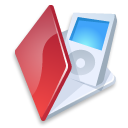 ReflectionIndividually complete the following:244480244468244475119462The purpose of reflection is for you to consider what you have learnt and how you will use it in the future. Answer the following questions as honestly as you can:After the training programme, I can now (tick): Facilitate the development of babies, toddlers and young children Reflect on my own facilitation Source and select resources Adapt resources Set up the environment Reflect on the use and effectiveness of the resources Observe babies, toddlers and young children Record observations Give feedback on observations Respond critically yet sensitively as a listener / audience Analyse own responses to spoken / signed texts and adjust as required Use strategies to be an effective speaker / signer in sustained oral / signed interactions Evaluate spoken / signed discourse.How would you apply what you have learnt during this skills programme in the workplace?What was the most significant thing you have learnt in this programme?What do you think you still need to learn more about? (Action Plan)What did you enjoy most about the training?If there was something about the training that you could change, what would it be?The purpose of reflection is for you to consider what you have learnt and how you will use it in the future. Answer the following questions as honestly as you can:After the training programme, I can now (tick): Facilitate the development of babies, toddlers and young children Reflect on my own facilitation Source and select resources Adapt resources Set up the environment Reflect on the use and effectiveness of the resources Observe babies, toddlers and young children Record observations Give feedback on observations Respond critically yet sensitively as a listener / audience Analyse own responses to spoken / signed texts and adjust as required Use strategies to be an effective speaker / signer in sustained oral / signed interactions Evaluate spoken / signed discourse.How would you apply what you have learnt during this skills programme in the workplace?What was the most significant thing you have learnt in this programme?What do you think you still need to learn more about? (Action Plan)What did you enjoy most about the training?If there was something about the training that you could change, what would it be?The purpose of reflection is for you to consider what you have learnt and how you will use it in the future. Answer the following questions as honestly as you can:After the training programme, I can now (tick): Facilitate the development of babies, toddlers and young children Reflect on my own facilitation Source and select resources Adapt resources Set up the environment Reflect on the use and effectiveness of the resources Observe babies, toddlers and young children Record observations Give feedback on observations Respond critically yet sensitively as a listener / audience Analyse own responses to spoken / signed texts and adjust as required Use strategies to be an effective speaker / signer in sustained oral / signed interactions Evaluate spoken / signed discourse.How would you apply what you have learnt during this skills programme in the workplace?What was the most significant thing you have learnt in this programme?What do you think you still need to learn more about? (Action Plan)What did you enjoy most about the training?If there was something about the training that you could change, what would it be?